Landesverein Sächsischer Heimatschutz e.V.AG IndustriekulturWilsdruffer Str. 11/1301067 DresdenE-Mail: landesverein@saechsischer-heimatschutz.deTel.: 0351 495 6153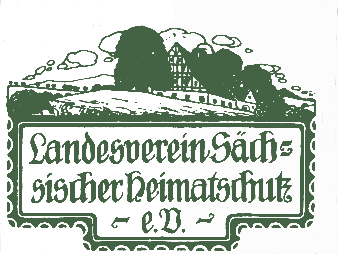 Schützenswerte  Zeugnisse der Industriekultur gesuchtStändig werden auch in Sachsen Industrieanlagen abgerissen oder sind dem Verfall preisgegeben. Viele davon sind sicherlich schützenswert, doch niemand kümmert sich um die Bedeutung und Möglichkeiten des Erhalts derartiger Anlagen. Die Arbeitsgruppe Industriekultur hat sich dieser Aufgabe angenommen.Kennen Sie gefährdete Industrieanlagen, seien es Bauwerke, Maschinen, Anlagen oder Grabstätten, die Sie als schützenswert betrachten? Beschäftigen Sie sich bereits mit derartigen Objekten, dann melden Sie sich bitte bei uns. Wir unterstützen Sie bei Ihrem Vorhaben. Füllen Sie dazu bitte das folgende Formular aus und senden es an die o. g. Kontaktmöglichkeit.Persönliche AngabeName	:   ____________________________               Vorname	: ______________________________Straße	:   ____________________________              PLZ/Ort	: ______________________________Telefon	:  ____________________________	         E-Mail	: ______________________________Kurze Beschreibung des Objektes: ____________________________________________________________________________	____________________________________________________________________________
	____________________________________________________________________________Lage des ObjektesStraße  : ___________________________________________PLZ/Ort: ___________________________________________Datum:_________________________          Unterschrift:____________________________________